ChinaChinaChinaAugust 2025August 2025August 2025August 2025MondayTuesdayWednesdayThursdayFridaySaturdaySunday123Army Day45678910111213141516171819202122232425262728293031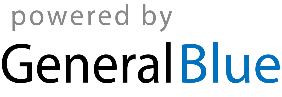 